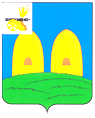 АДМИНИСТРАЦИЯПЕРЕНСКОГО СЕЛЬСКОГО ПОСЕЛЕНИЯРОСЛАВЛЬСКОГО РАЙОНА СМОЛЕНСКОЙ ОБЛАСТИП О С Т А Н О В Л Е Н И Еот 24.04.2024 № 17Об утверждении перечня объектов,в отношении которых планируетсязаключение             концессионных соглашений в 2024 году
          Руководствуясь пунктом 3 статьи 4 Федерального закона от 21.07.2005 №115-ФЗ "О концессионных соглашениях", Федеральным законом от 06.10.2003 № 131-ФЗ "Об общих принципах организации местного самоуправления в Российской Федерации",      Администрация Перенского сельского      поселения Рославльского района       Смоленской области п о с т а н о в л я е т          1.Утвердить перечень объектов, находящихся в собственности  муниципального образования Перенского сельского поселения Рославльского района Смоленской области, в отношении которых планируется заключение концессионных соглашений в 2024 году, согласно приложению.          2.Настоящее постановление подлежит размещению  на официальном сайте Администрации    Перенского сельского поселения Рославльского района Смоленской области  в информационно-коммуникационной сети «Интернет».           3.Контроль за исполнением настоящего постановления  оставляю за собой.Глава муниципального образованияПеренского сельского поселенияРославльского района Смоленской области                                 Л.Я. ШамановаПеречень объектов, в отношении которых планируется заключение концессионных соглашений в 2024 годВ   администрации   Перенского   сельского   поселения Рославльского района   Смоленской   области отсутствуют объекты, в отношении которых планируется заключение концессионных   соглашений в 2024 году.Утвержден постановлением Администрации Перенского сельского поселения Рославльского района Смоленской области от  04.04.2024 № 17 